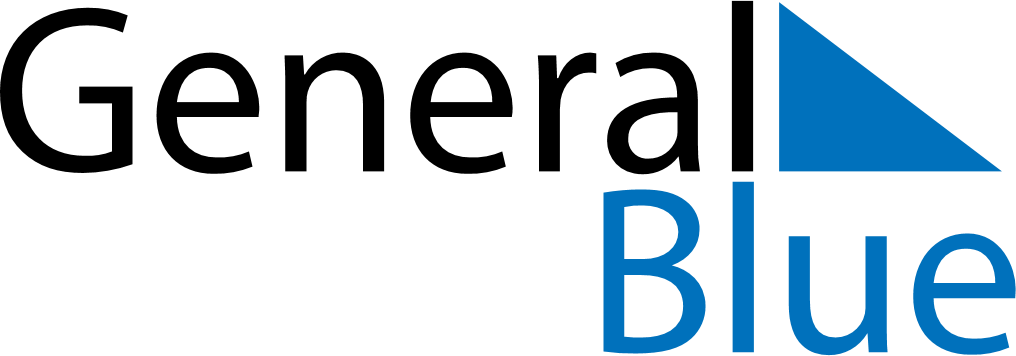 2023 - Q2San Marino 2023 - Q2San Marino 2023 - Q2San Marino 2023 - Q2San Marino 2023 - Q2San Marino 2023 - Q2San Marino AprilMONTUEWEDTHUFRISATSUNApril12April3456789April10111213141516April17181920212223April24252627282930AprilMayMONTUEWEDTHUFRISATSUNMay1234567May891011121314May15161718192021May22232425262728May293031MayJuneMONTUEWEDTHUFRISATSUNJune1234June567891011June12131415161718June19202122232425June2627282930JuneApr 1: Inauguration CeremonyApr 9: Easter SundayApr 10: Easter MondayMay 1: Labour DayMay 14: Mother’s DayJun 8: Corpus Christi